Attachment O: Follow-Up Survey Screen Shot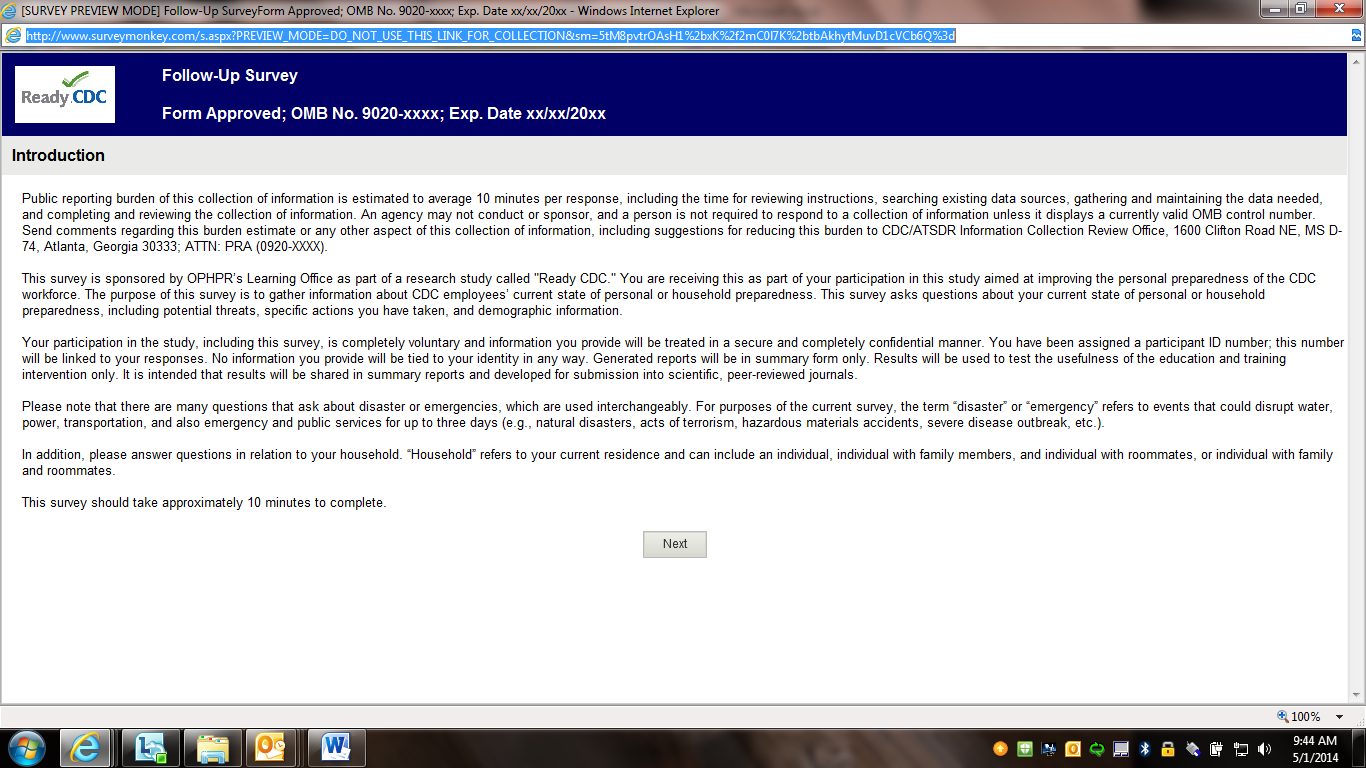 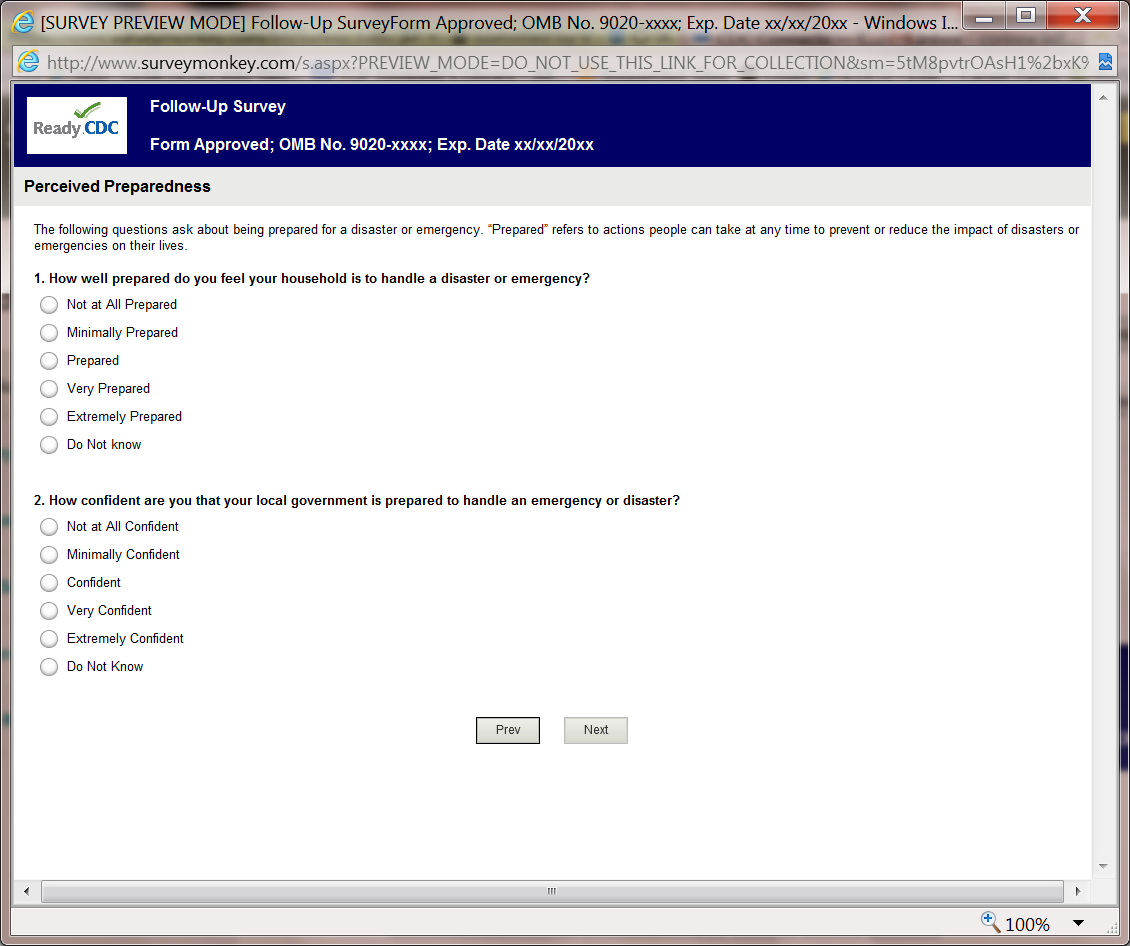 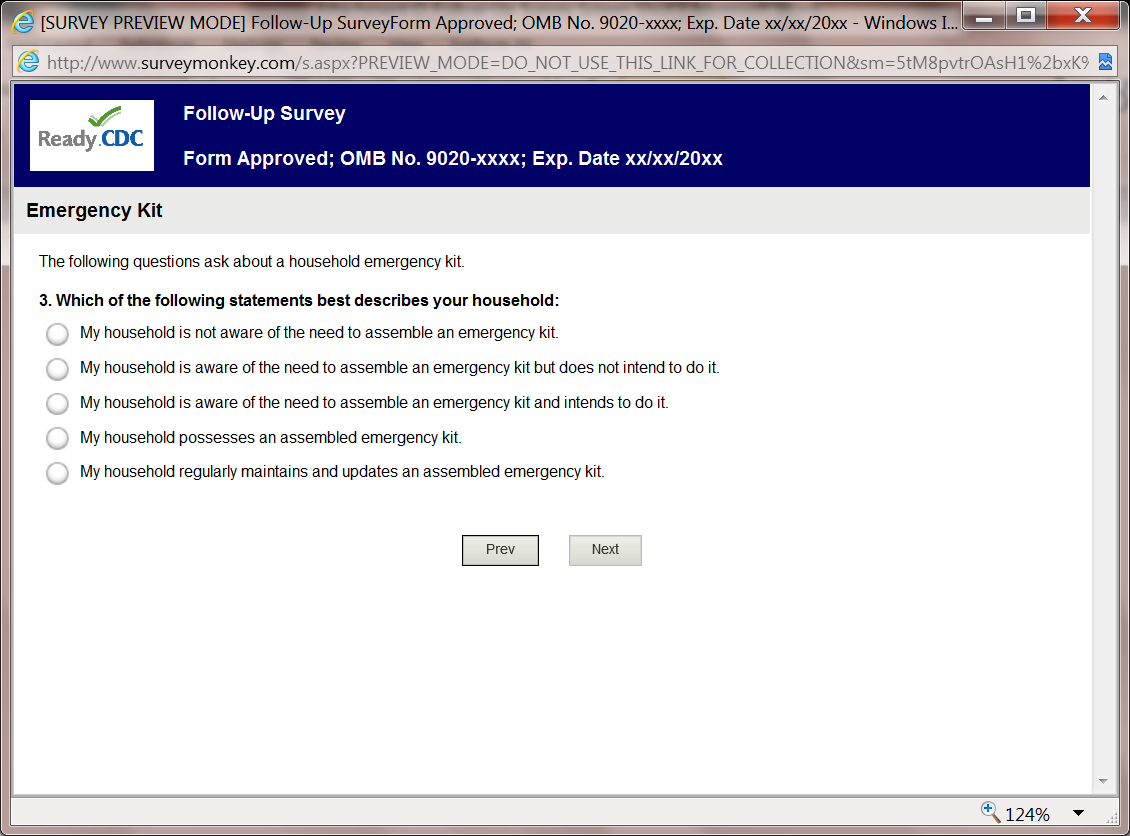 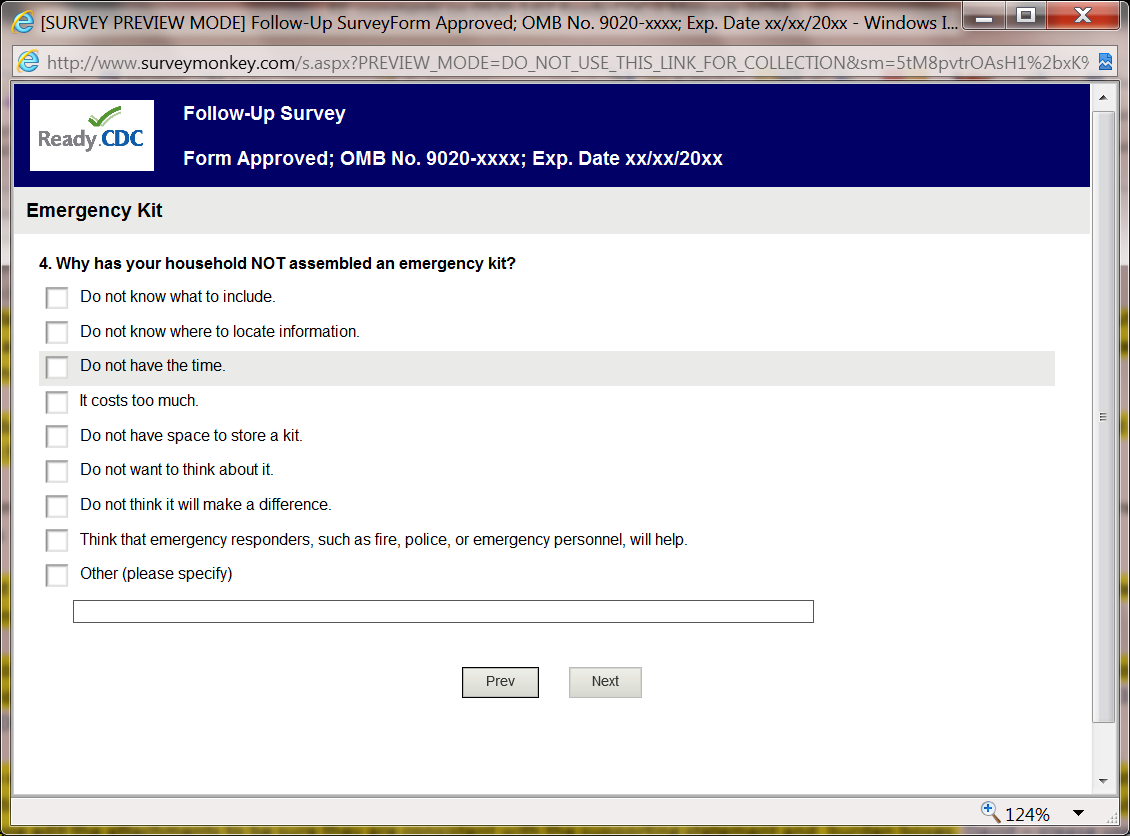 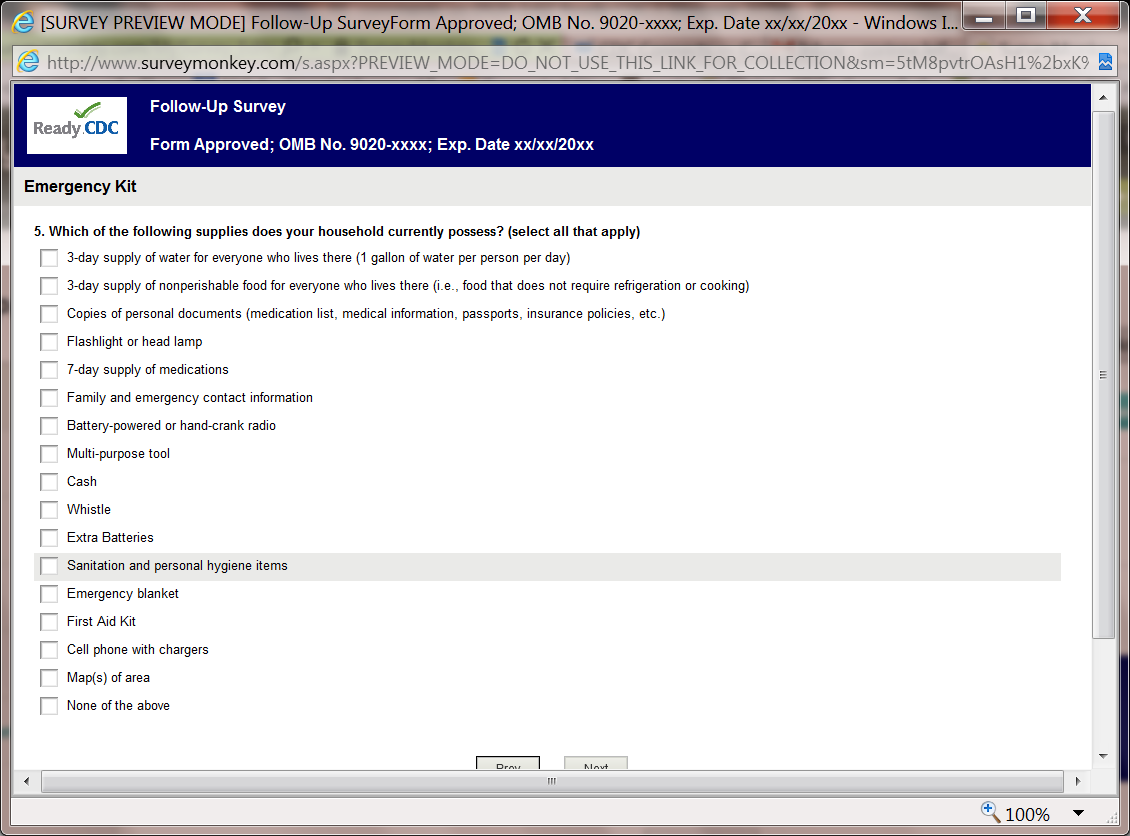 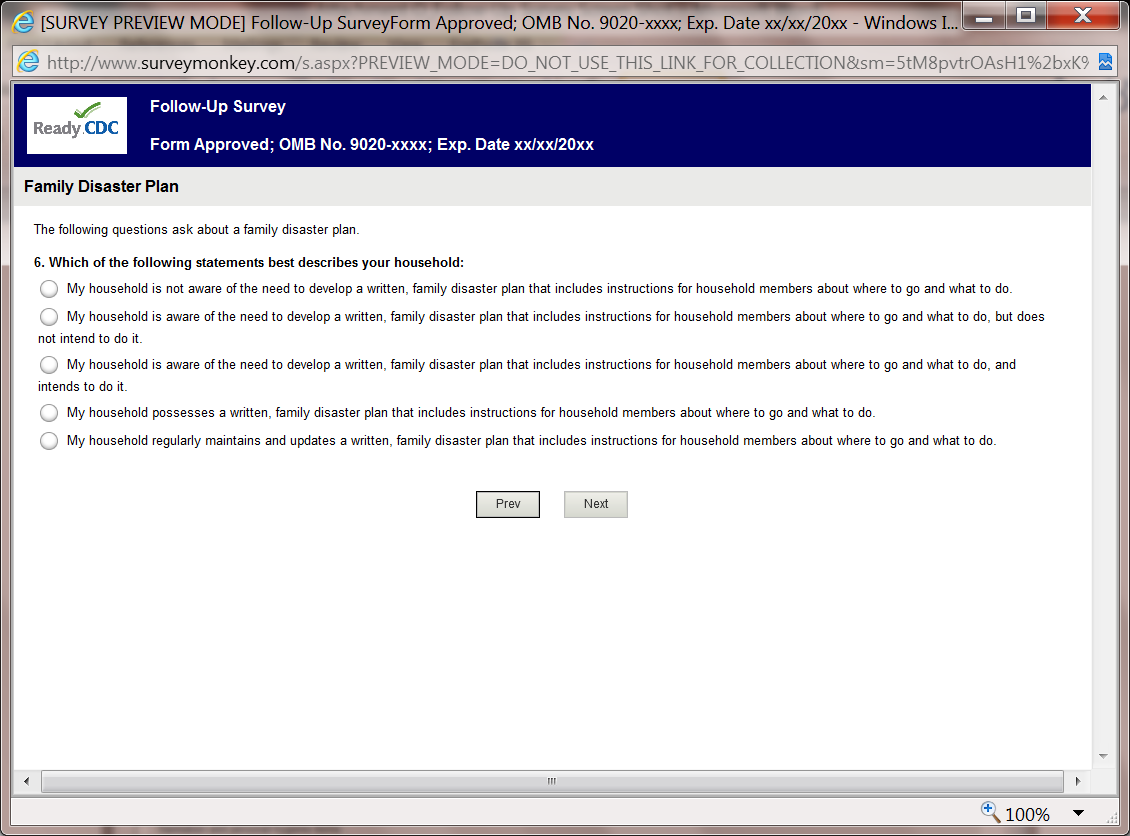 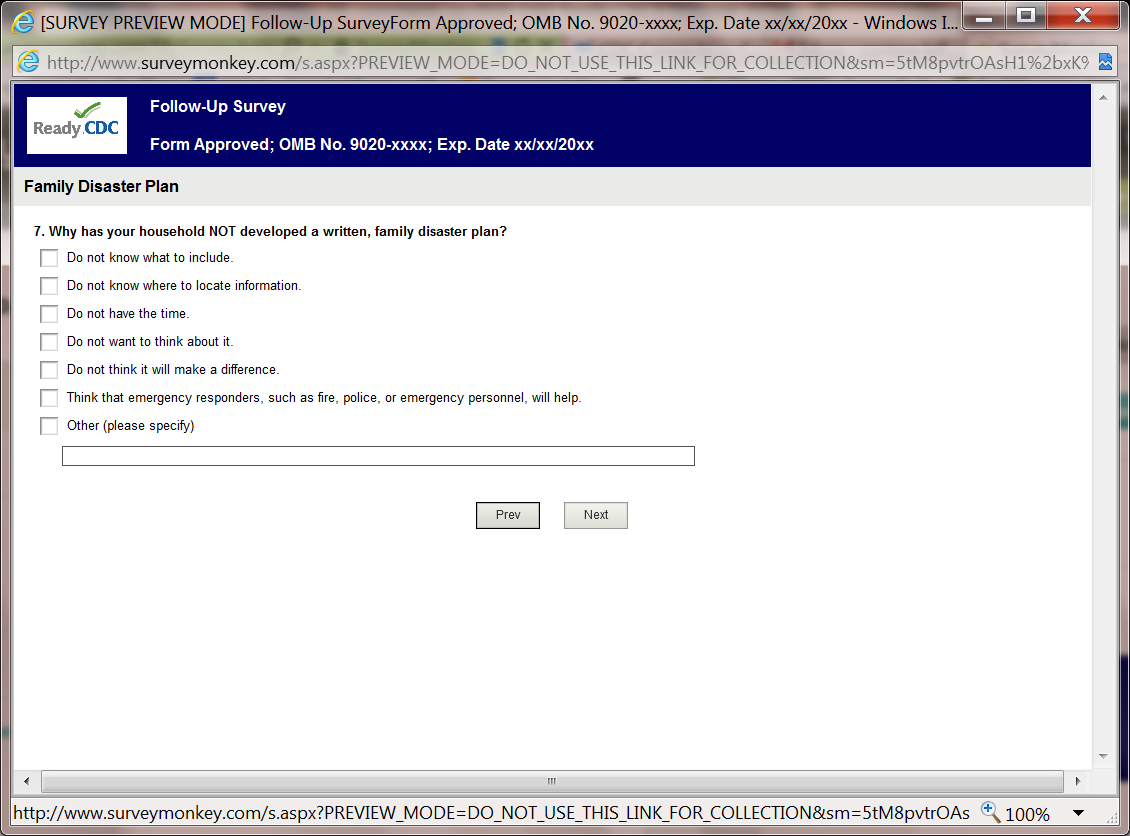 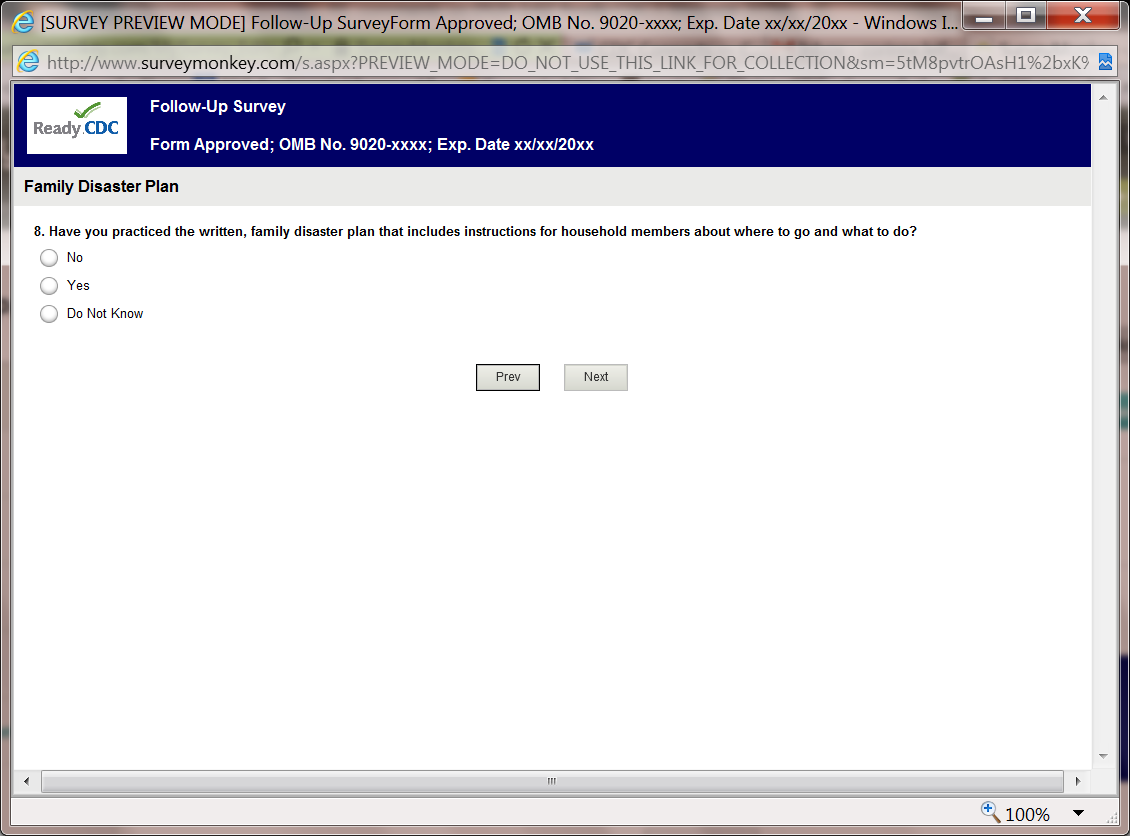 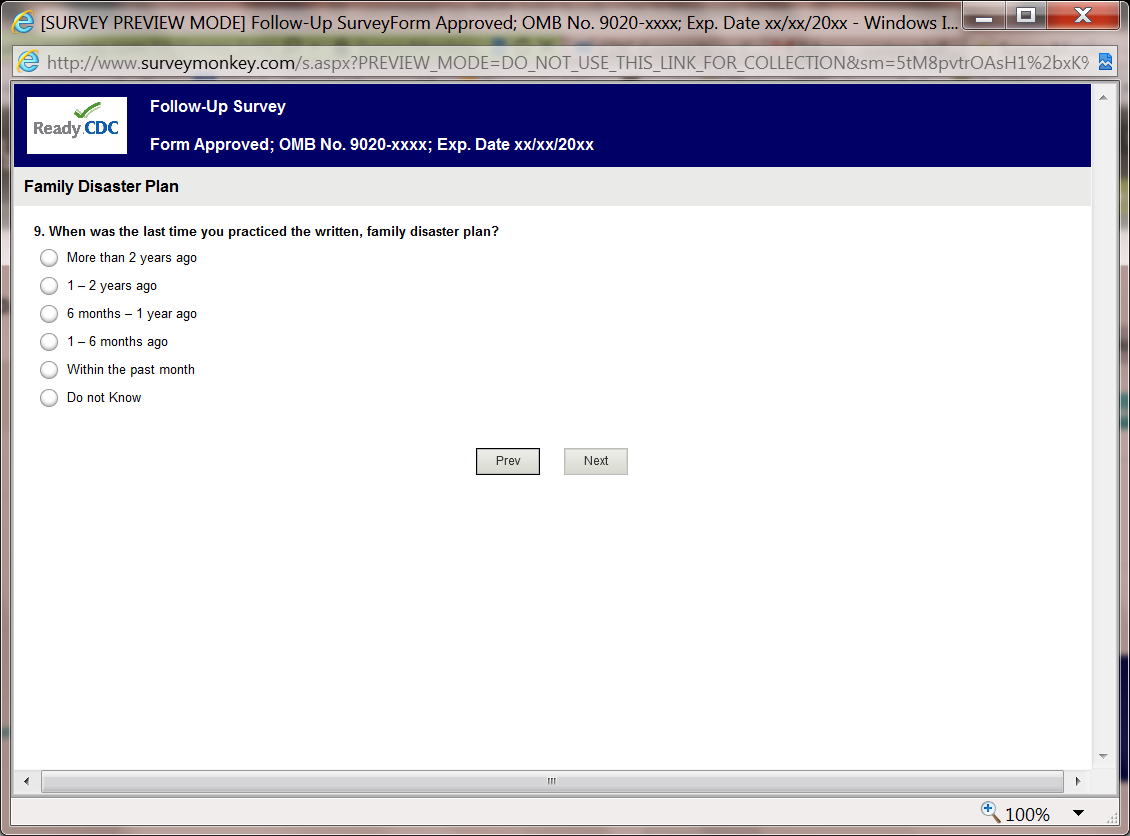 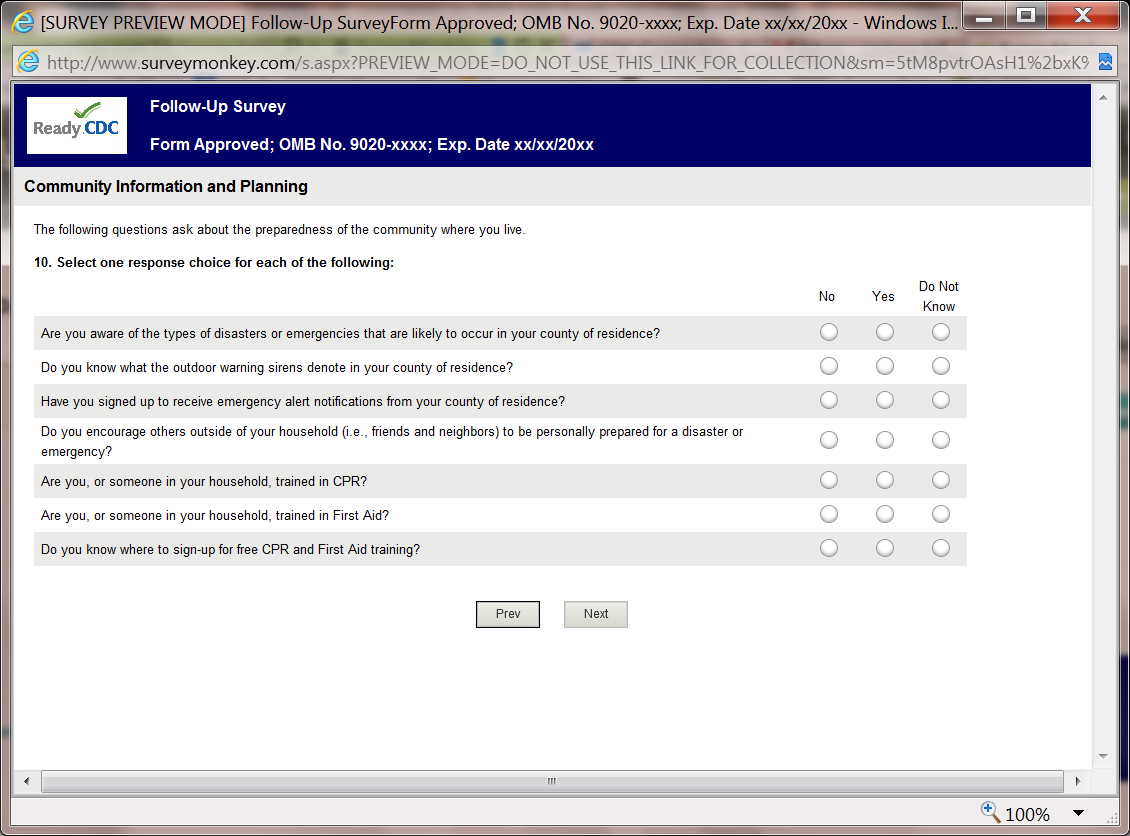 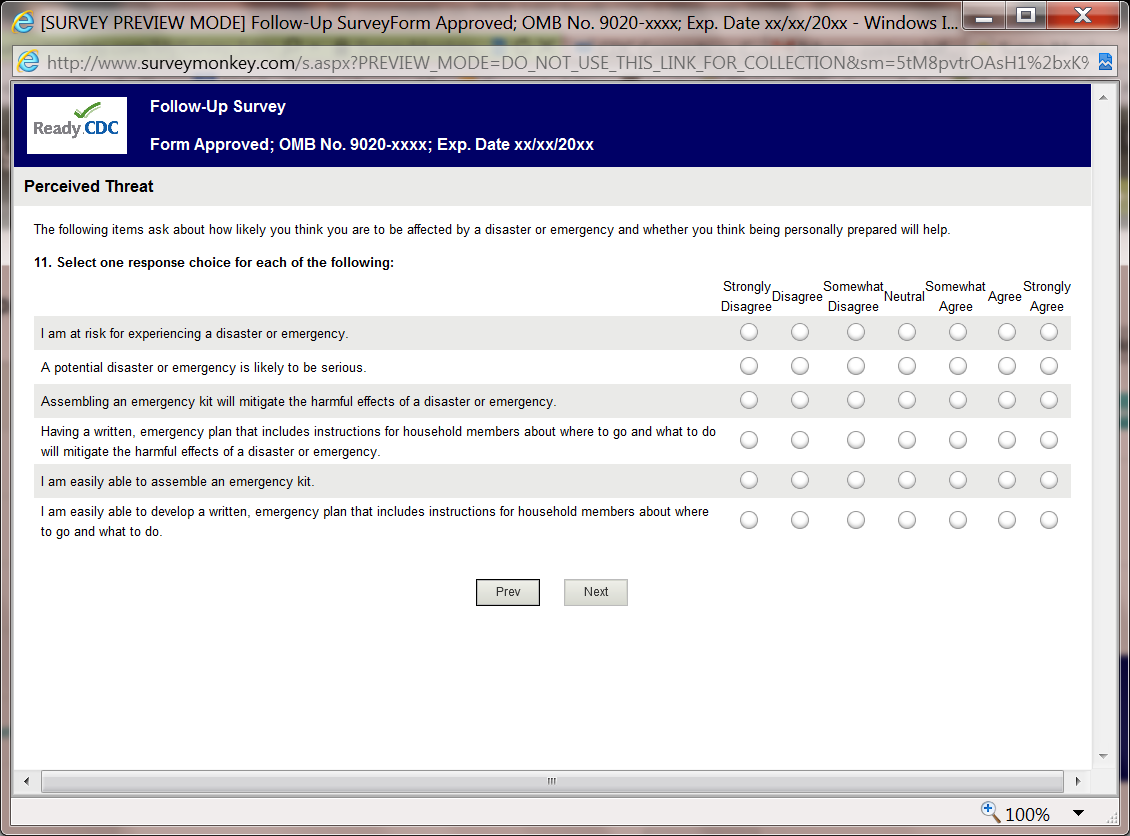 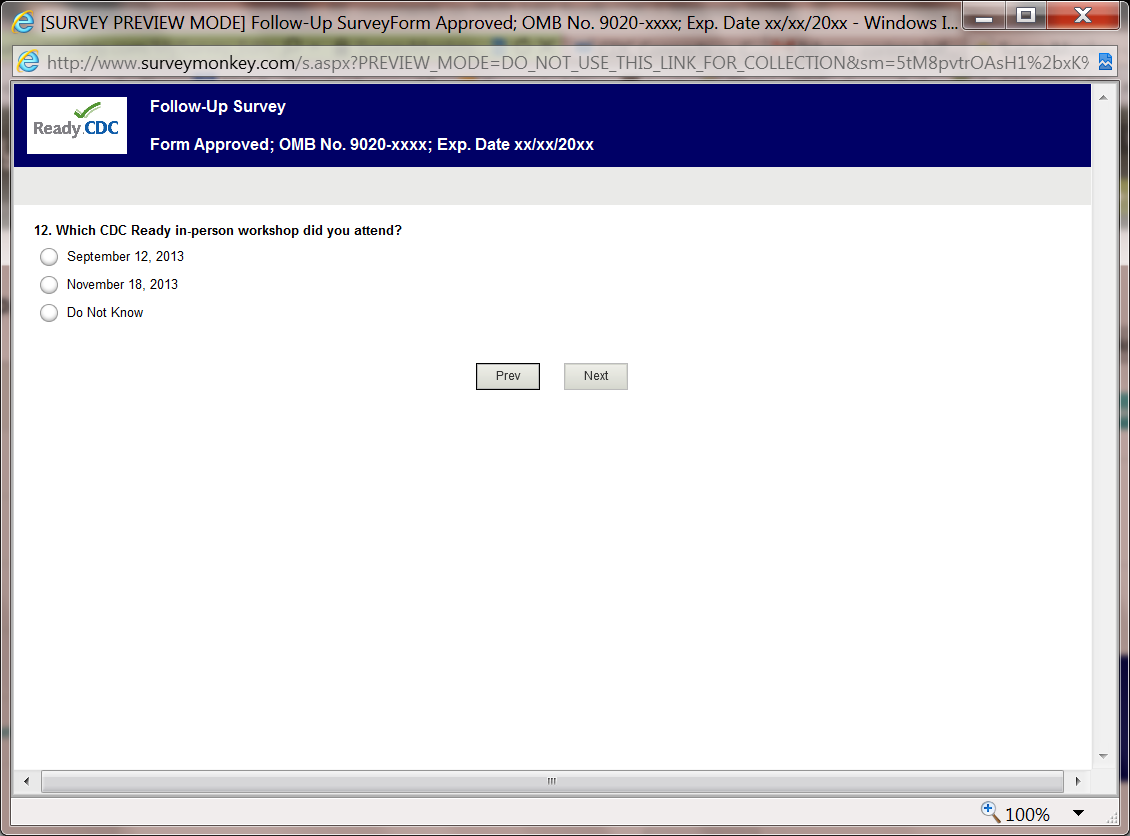 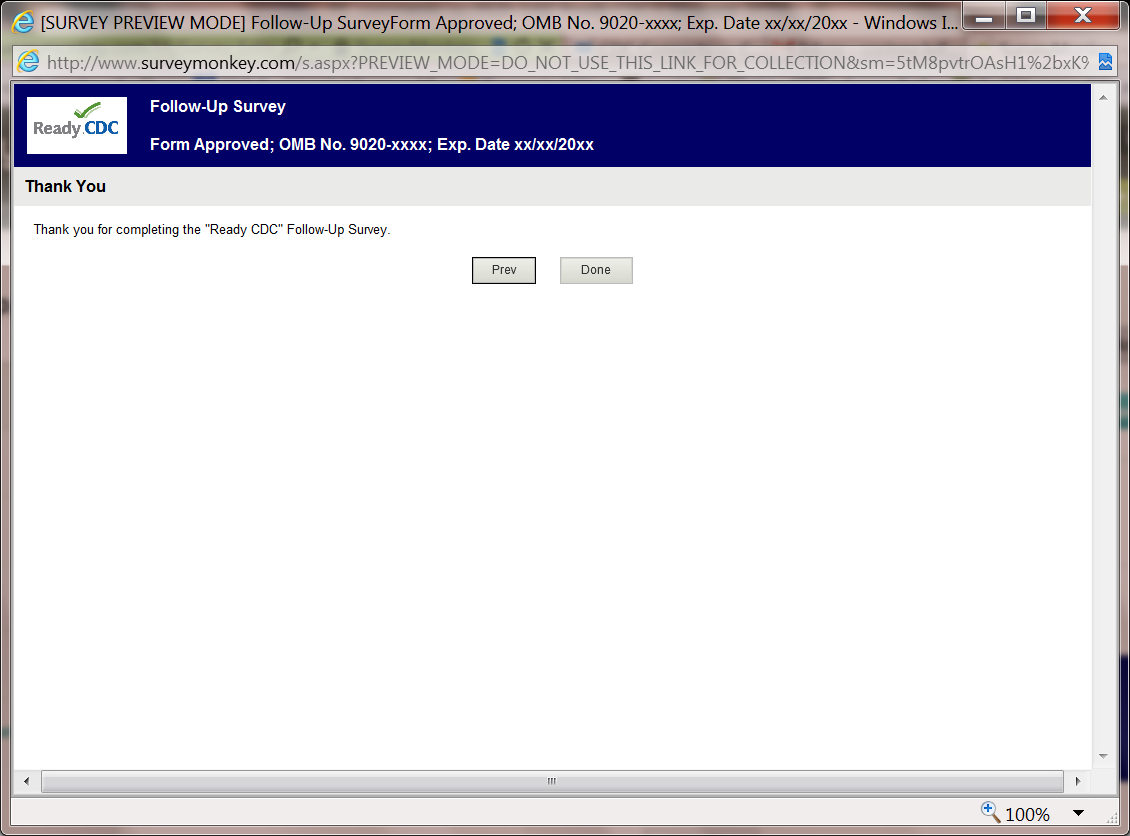 